Larkfields Infant School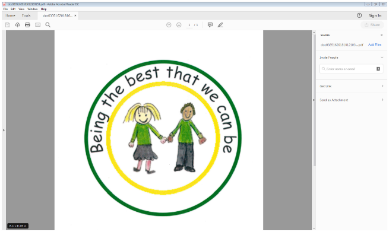 Before and After School Club Playworker- Job Description Responsible to the Play Leader and Head TeacherGeneral description:To provide a breakfast and after school club for children aged 4 to 7 years old.Key Responsibilities include: To provide high quality childcare within a safe and stimulating environmentTo develop strong trusting relationships with the childrenPrepare and deliver a range of suitable activities for the children accessing the clubPreparing nutritious meals/snacksEnsuring crockery and cutlery are washed and put awayTo clean up after sessions including bathroom facilitiesBeing responsible for ensuring all materials and equipment are properly used, maintained and put away.To report all defects in play equipment to the play leaderCarry out all responsibilities and activities within an equal opportunities frameworkWorking within all agreed policies and proceduresAccess training when requiredMaintaining confidentialityTo record accidents in the accident bookLiaising and communicating with parentsBeing punctual and flexible with working hoursQualifications EssentialDesirable  Qualification in childcare or the equivalent*Experience Experience of working with children within a school or childcare setting *Personal Qualities and Skills The ability to inspire and motivate children*Excellent inter personal skills*Excellent behaviour management skills*Ability to work as part of a team *Ability to work on own initiative *Ability to us judgement and common sense*Excellent oral and written communication skills*Able to maintain confidentiality*Commitment to own professional development*Certificates in safeguarding, health and safety, food hygiene and first aid *Commitment to safe guarding and promoting the welfare of our children*